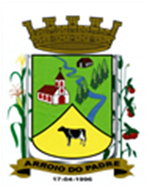 ESTADO DO RIO GRANDE DO SULPREFEITURA DE ARROIO DO PADREGABINETE DO PREFEITOLEI Nº 2.636 DE 27 DE MARÇO DE 2024.Dispõe sobre a denominação de parte do prédio do Centro Administrativo do Município, parte antiga como Anexo I – Carlos Einhardt.O Prefeito Municipal de Arroio do Padre, RS, Sr. Rui Carlos Peter, faz saber que a Câmara de Vereadores aprovou e eu sanciono e promulgo a seguinte Lei.                                                                                       Art. 1º A presente Lei dispõe sobre a denominação de parte do prédio do Centro Administrativo do Município, parte antiga.Art. 2º A parte antiga do prédio do Centro Administrativo do Município, ora reformada e ampliada passará a ser denominado, Anexo I – Carlos Einhardt.Art. 3º Esta Lei Municipal entra em vigor na data de sua publicação. Arroio do Padre, 27 de março de 2024.__________________________Rui Carlos PeterPrefeito Municipal